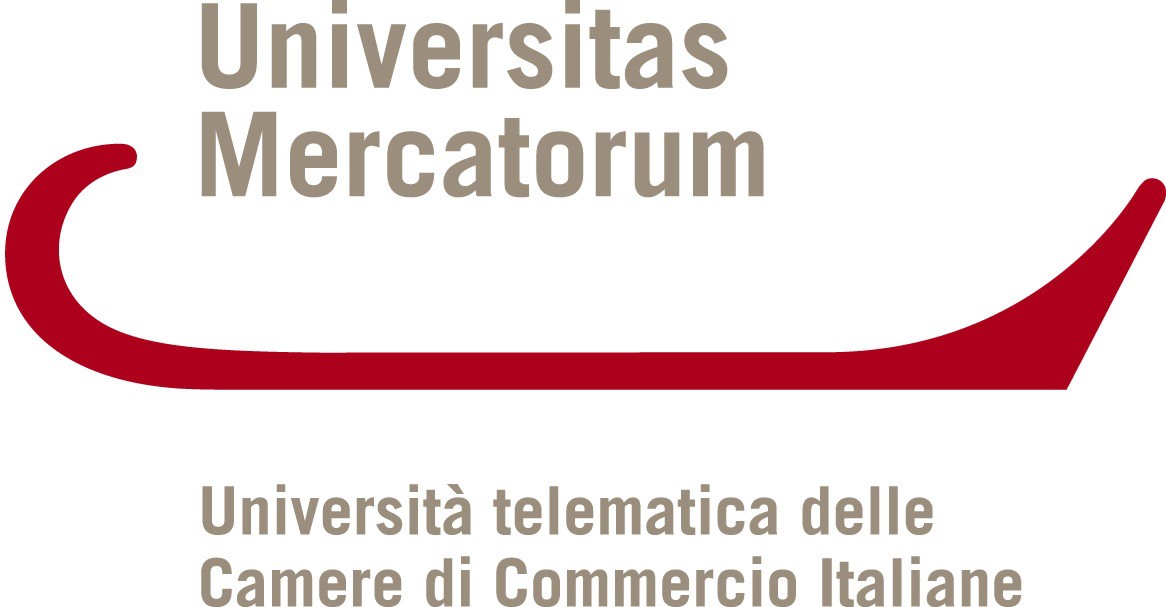        PROGRAMMA ERASMUS+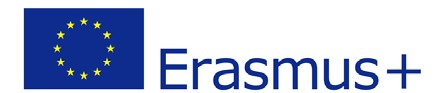 BANDO PER L’ASSEGNAZIONE DI BORSE DI MOBILITA’ PER TRAINEESHIP PER L’A.A. 2020/2021 DOMANDA DI PARTECIPAZIONEAl Magnifico Rettore dell’Universitas MercatorumIl/la sottoscritto/a  								   nato/a a  					il  					 cittadinanza  			Cod. Fisc  						  residente in  							(Prov. 	_) Via/Piazza  						n.  	cap  	  Tel.  	/  		; Cell. 						  e-mail  										  attualmente iscritto/a al  	anno del Corso di laureaTriennale 	Magistrale  (Voto Laurea Triennale  	_)Nome e codice Corso di Laurea  	matricola  	CHIEDEdi partecipare alla selezione per l'assegnazione di una borsa ERASMUS per lo svolgimento di un tirocinio: presso l’impresa/organizzazione  	(si allega lettera di accettazione); presso un’impresa/organizzazione non ancora individuata, con l’impegno di individuarla entro 45 giorni dalla pubblicazione della graduatoria, in caso di ammissione al programma di mobilità.A TAL FINE, CONSAPEVOLE DELLE SANZIONI PER DICHIARAZIONI MENDACI AI SENSI DEL D.P.R. N. 445/2000E SUCCESSIVE MODIFICAZIONI ED INTEGRAZIONIDICHIARA-	di essere in regola con il pagamento delle tasse di iscrizione;-	di aver beneficiato nel corrente ciclo di studi di una borsa di mobilità ERASMUS per mesi  	 (indicare 0 se non si ha beneficiato di una borsa di mobilità ERASMUS);-	di non beneficiare, per il medesimo periodo, di altri finanziamenti dell’Unione Europea relativi alla mobilità internazionale;-	di avere la seguente competenza linguistica:Si prega di far riferimento al Quadro Comune Europeo di riferimento per la conoscenza delle lingue.Si allegano i seguenti documenti:	Copia di un documento di riconoscimento in corso di validità	Elenco degli esami sostenuti1	Lettera di motivazioni2	Curriculum vitae3	Lettera di accettazione dell’impresa/organizzazione ospitante (nel caso in cui sia già stata individuata)	Altro (specificare, ad es. certificazioni che attestino il livello di conoscenza della lingua)li  	,  	Firma1 L’elenco degli esami sostenuti deve essere presentato secondo l’Allegato 1, contenuto nel presente documento.2 La lettera di motivazioni deve essere presentata secondo l’Allegato 2, contenuto nel presente documento.3 Il curriculum vitae deve essere presentato utilizzando il modello Europass (ad esempio disponibile all’indirizzohttp://europass.cedefop.europa.eu/it/home).PROGRAMMA ERASMUS+BANDO PER L’ASSEGNAZIONE DI BORSE DI MOBILITA’ PER TRAINEESHIP PER L’A.A. 2020/2021ELENCO DEGLI ESAMI SOSTENUTINome e cognome: 	 Matricola:  	    In questa sezione vanno indicati tutti gli esami sostenuti e verbalizzati (non quelli riconosciuti per altre attività formative o lavorative) a partire dall’immatricolazione nell’Ateneo e fino a dicembre 2018, con l'indicazione dei relativi voti e crediti ed eventuali idoneità.(aggiungere righe se necessario)PROGRAMMA ERASMUS+BANDO PER L’ASSEGNAZIONE DI BORSE DI MOBILITA’ PER TRAINEESHIP PER L’A.A. 2020/2021LETTERA DI MOTIVAZIONINome e cognome: 	 Matricola:  		Il/la  studente/ssa  spieghi  in  non  più  di  una  pagina  le  motivazioni  e  gli  obiettivi  che  lo/a  spingono  a partecipare al programma di mobilità ERASMUS+-	di essere disponibile alla partecipazione senza borsaSI 	NO -	di avere presentato domanda di laureaSI 	NO LINGUALIVELLO DI CONOSCENZA A1	 A2    B1     B2	 C1	 C2 A1	 A2    B1	 B2	 C1	 C2 A1	 A2    B1	 B2	 C1	 C2EsameCFUDataVoto1234567891011121314151617181920